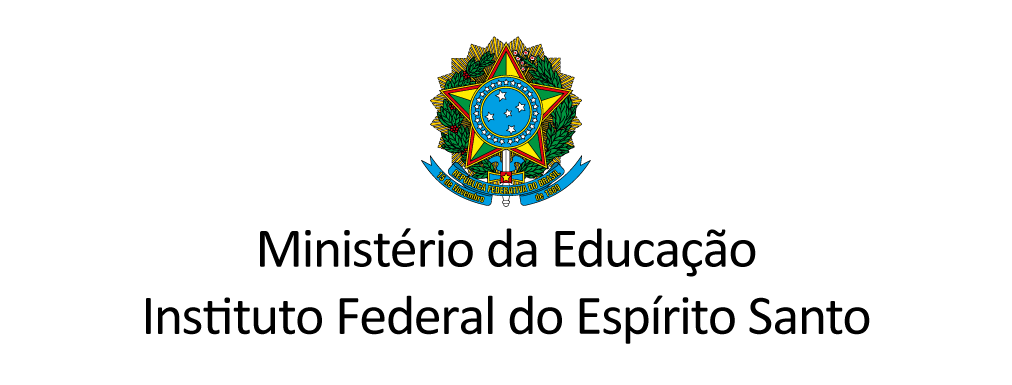 ANEXO VModelo de Projetos de Inovação TecnológicaPROJETO NUtilizar este modelo para cada um dos quatros projetos que serão submetidos na proposta1. Informações relevantes para avaliação do projetoDescrever os pontos fortes e oportunidades a que a proposta do projeto se destina.2. Introdução e justificativaCaracterize o problema que o projeto pretende abordar, referenciando produtos e/ou serviços relacionados. 3. Objetivos do Projeto3.1 Objetivo geralO objetivo geral define o que o proponente pretende atingir com essa proposta.3.2 Objetivos específicosOs objetivos específicos definem etapas do trabalho a serem realizadas para que se alcance o objetivo geral.4. Fundamentação teórica / Revisão de literaturaConsiste em apresentar um resumo do que já foi investigado sobre o tema, destacando os avanços, críticas e limitações das formulações.5. Metodologia e Estratégia de AçãoA metodologia remete diretamente às técnicas metodológicas, ferramentas a serem empregadas, e à maneira de trabalhar no desenvolvimento do projeto.6. Critério de escolha dos Membros da EquipeInformar como os professores orientadores e alunos bolsistas serão selecionados e os critérios utilizados. 7. Resultados e impactos esperadosDescreva qual será a repercussão da sua pesquisa em relação ao tema investigado na comunidade científica e na sociedade, a partir dos resultados e conclusões decorrentes da sua investigação.8. Viabilidade técnicaExplicite quais recursos materiais e financeiros estão disponíveis para a realização do trabalho. 9. Plano de Trabalho9.1 Oficinas Selecionadas para a Capacitação da Equipe (ver Anexo I)9.2 Cronograma de atividadesDetalhe as etapas (atividades) que levarão à realização dos objetivos descritos.OBS. Podem ser inseridas quantas linhas forem necessárias neste cronograma.10. ReferênciasRelacione aqui as principais referências bibliográficas utilizadas na elaboração do projeto. Use formato ABNT.Etapa (Detalhamento das atividades)Período (mês)Período (mês)Período (mês)Período (mês)Período (mês)Período (mês)Período (mês)Período (mês)Período (mês)Período (mês)Período (mês)Período (mês)Etapa (Detalhamento das atividades)123456789101112